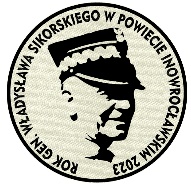 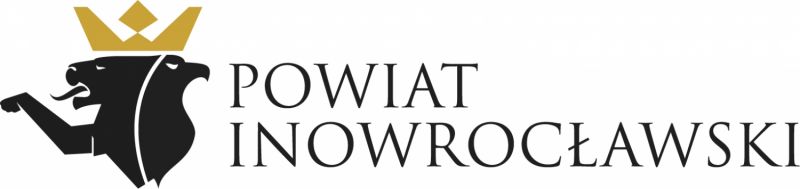 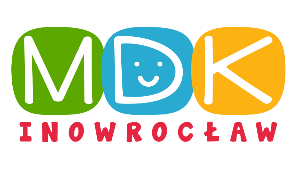 Regulamin Konkursu Literackiego„List do Generała”I. OrganizatorOrganizatorem Konkursu jest:Młodzieżowy Dom Kultury im. Janusza Korczaka w Inowrocławiu, dalej zwany „Organizatorem”,telefon: 52 30 70 170,mail: sekretariat@mdk-inowroclaw.pl,Biuro Konkursu: ul. Najświętszej Marii Panny 14-16, 88-100 Inowrocław.Patronat nad Konkursem sprawuje Starosta Inowrocławski Wiesława Pawłowska.Regulamin Konkursu ogłoszony zostaje na stronie internetowej Organizatora: www.mdk-inowroclaw.pl oraz www.inowroclaw.powiat.pl. II. Cel konkursuCelem Konkursu, realizowanego w ramach obchodów Roku Generała Władysława Sikorskiego w Powiecie Inowrocławskim, jest propagowanie wiedzy o gen. Władysławie Sikorskim wśród uczniów szkół z Powiatu Inowrocławskiego oraz rozwijanie u nich zainteresowań historycznych i talentów literackich.III. Zasady konkursuUdział w Konkursie mogą wziąć udział uczniowie szkół podstawowych
i ponadpodstawowych z Powiatu Inowrocławskiego w wieku od 10 do 17 lat (zwani dalej „Uczestnikami”).Osoby niepełnoletnie mogą wziąć udział w Konkursie za pisemną zgodą rodziców lub opiekunów prawnych (załącznik nr 2 do regulaminu).Udział w Konkursie jest bezpłatny i dobrowolny. Tematyka Konkursu dotyczy napisania listu do gen. Władysława Sikorskiego, który może dotyczyć czasów obecnych, ale też jego treść może być stylizowana na czasy minione. Pracę konkursową należy napisać według następujących zasad:komputerowo - czcionką 12 Times New Roman, odstęp między wersami 1,15, marginesy standardowe 2,5 cm,  długość pracy: 1 strona format A4,każda praca musi zawierać w opisie: imię i nazwisko autora, nazwę szkoły 
i klasę oraz tytuł pracy.W Konkursie można brać udział wyłącznie osobiście, tj. niedopuszczalne jest dokonywanie zgłoszeń konkursowych w imieniu osób trzecich. Praca konkursowa, musi być wykonana samodzielnie przez Uczestnika Konkursu.IV. Forma i termin zgłoszeniaJeden Uczestnik może przesłać tylko jedną pracę konkursową.Prace powinny być przesłane w formie elektronicznej na adres: 
sekretariat@mdk-inowroclaw.pl, w tytule podając „List do Generała” oraz imię 
i nazwisko uczestnika, w terminie do 16 października 2023 r. (do godz. 23.59). 
Do wiadomości mailowej należy obowiązkowo dołączyć:załączoną podpisaną (zeskanowaną) kartę zgłoszenia uczestnictwa (załącznik nr 1), oświadczenie rodziców/opiekunów prawnych (załącznik nr 2),załączoną podpisaną (zeskanowaną) klauzulę informacyjną RODO (załącznik nr 3).Prace mogą być też przesłane pocztą tradycyjną, w terminie do 16 października                     2023 r. (decyduje data wpływu) na adres: Młodzieżowy Domu Kulturyim. Janusza Korczakaul. Najświętszej Marii Panny 14-1688-100 Inowrocławz dopiskiem „List do Generała”Do korespondencji listownej należy obowiązkowo dołączyć: kartę zgłoszenia uczestnictwa (załącznik nr 1), oświadczenie rodziców/opiekunów prawnych (załącznik nr 2),klauzulę informacyjną RODO (załącznik nr 3).Prace konkursowe przesłane bez wymaganych załączników nie będą brały udziału                  w Konkursie. Ogłoszenie wyników i wręczenie nagród nastąpi w listopadzie 2023 r., o czym Laureaci zostaną powiadomieni telefonicznie.V. Ocena prac konkursowychDo oceny złożonych prac zostanie powołane przez Organizatora jury, które oceni                     i wybierze najlepsze prace.Ocenie zostaną poddane wyłącznie prace spełniające warunki Regulaminu.Ocena prac dokonana zostanie przez jury, które weźmie pod uwagę: zgodność z tematem, oryginalność, kreatywność, styl i swobodę wypowiedzi, spójność, staranność i estetykę pracy. Decyzje i ustalenia jury są ostateczne i nieodwołalne.Prace nie mogą być wcześniej publikowane ani zgłaszane w innych konkursach.VI. NagrodyPrzewidziane są nagrody w poszczególnych kategoriach:dla uczniów w wieku 10-14 lat,dla uczniów w wieku 15-17 lat.Organizator ma prawo przyznać dodatkowe nagrody (wyróżnienia).Nagrody nie podlegają wymianie na ekwiwalent pieniężny albo na inną nagrodę.Organizator zastrzega sobie prawo nieprzyznania nagród, bez podania przyczyn. Uczestnik traci prawo do nagrody w przypadku przekazania danych nieprawidłowych dotyczących przedmiotu Konkursu.W przypadku rezygnacji przez Uczestnika z nagrody lub utraty przez niego prawa 
do nagrody, Organizator zastrzega sobie prawo przyznania nagrody innej osobie lub kolejnemu Uczestnikowi wyłonionemu przez jury. Uczestnik może zrzec się prawa do nagrody jedynie w całości. Uczestnik nie może przenieść prawa do nagrody na osobę trzecią. Nagrodzeni Uczestnicy otrzymają dyplomy za udział w konkursie.VII. Prawa autorskieUczestnik, przesyłając kartę zgłoszenia i pracę konkursową oświadcza, że:przysługują mu, jako twórcy, wyłączne prawa autorskie osobiste i majątkowe 
do nadesłanej pracy, w rozumieniu ustawy o prawie autorskim i prawach pokrewnych, bez żadnych ograniczeń lub obciążeń na rzecz osób trzecich, a prace pozbawione są wszelkich wad i obciążeń prawnych,powierza Organizatorowi sprawowanie w jego imieniu nadzoru autorskiego nad rozpowszechnieniem pracy,w przypadku gdy Uczestnik Konkursu zostaje nagrodzony lub wyróżniony, wyraża zgodę na nieodpłatną publikację swojego wizerunku, w szczególności publikowanie jego imienia i nazwiska w materiałach promocyjnych związanych z konkursem, 
na stronie internetowej Organizatora Konkursu i profilu Facebook oraz na stronie internetowej i profilu Facebook Powiatu Inowrocławskiego, w Przeglądzie Powiatu, Miast i Gmin, w wydawnictwach promocyjnych Powiatu Inowrocławskiego.  Z chwilą przyznania nagrody lub wyróżnienia, Uczestnik przenosi na rzecz Organizatora majątkowe prawa autorskie do pracy, na znanych polach eksploatacji, obejmujących w szczególności:utrwalanie na dowolnych nośnikach dowolną techniką, w tym techniką  drukarską, kserograficzną, cyfrową, laserową lub zapisu magnetycznego, na każdym nośniku,zwielokrotnianie dowolną techniką, w tym także drukarską, kserograficzną, cyfrową, laserową lub zapisu magnetycznego, audiowizualną, na jakichkolwiek nośnikach, bez ograniczeń co do ilości i wielkości nakładu, na każdym nośniku,publiczne wystawienie lub wyświetlenie, wprowadzanie do obrotu bez żadnych ograniczeń ilościowych, wprowadzanie do pamięci komputera, sieci multimedialnych,publiczne udostępnianie w taki sposób, aby każdy mógł mieć do nich dostęp  
w miejscu i czasie przez siebie wybranym, w szczególności w sieciach komputerowych i internecie oraz telefonach komórkowych,najem lub użyczanie oryginału lub egzemplarzy,rozpowszechnianie w inny sposób, m.in. prezentowanie i publikację w celach promocyjnych i informacyjnych.Z chwilą przyznania nagrody lub wyróżnienia, Uczestnik udziela Organizatorowi zezwolenia na wykonywanie zależnych praw autorskich do pracy, w rozumieniu art. 2 ustawy o prawie autorskim i prawach pokrewnych, jak również przenosi 
na Organizatora prawo zezwalania na wykonywanie zależnych praw autorskich 
do pracy. VIII. Odpowiedzialność Organizatora KonkursuOrganizator nie ponosi odpowiedzialności za niemożność odbioru nagrody z przyczyn leżących po stronie Uczestnika Konkursu.Organizator nie ponosi odpowiedzialności za opóźnienia lub jakiekolwiek przeszkody                           w komunikacji z Uczestnikiem wynikające z przyczyn niezależnych od niego.Organizator nie ponosi odpowiedzialności za prawidłowość informacji i danych dotyczących Uczestnika, podanych przez niego w karcie zgłoszenia. Organizator zastrzega sobie prawo zmiany niniejszego Regulaminu
oraz odwołania/zamknięcia Konkursu w każdym momencie, w szczególności                                 w przypadku wystąpienia sytuacji i okoliczności niezależnych od Organizatora, mających wpływ na rozstrzygnięcie Konkursu.IX. Przetwarzanie danych osobowychAdministratorem danych osobowych udostępnianych przez Uczestnika Konkursu jest Organizator.Podanie danych osobowych ma charakter dobrowolny, lecz niezbędny do przystąpienia przez Uczestnika do Konkursu. Uczestnik wyraża zgodę na przetwarzanie danych osobowych na potrzeby konkursu Organizatora, zgodnie z ustawą z dnia 10 maja 2018 r. o ochronie danych osobowych (Dz.U. z 2019 r., poz. 1781).Organizator wyznaczył Inspektora Ochrony Danych, z którym Uczestnik Konkursu może się skontaktować pod nr. tel. 52 30 70 170 lub adresem e-mail: inspektor@mdk-inowroclaw.pl  w celu uzyskania informacji dotyczących przetwarzania danych osobowych. Przystępując do Konkursu Uczestnik akceptuje niniejszy regulamin i akceptuje fakt, że dla udziału w Konkursie przetwarzanie swoich danych osobowych przez Organizatora jest warunkiem koniecznym. Dane te przechowywane będą przez okres 25 lat i będą przetwarzane w celu przeprowadzenia Konkursu oraz w związku z wydaniem nagród,                 w publikacjach promocyjnych wydanych przez Organizatora.Uczestnik Konkursu ma prawo dostępu do treści swoich danych osobowych oraz prawo ich sprostowania, ograniczenia przetwarzania, prawo do wniesienia sprzeciwu wobec przetwarzania danych.Każdy Uczestnik Konkursu może w każdym czasie wycofać się z udziału w Konkursie. Złożenie oświadczenia w tym zakresie wiąże się z usunięciem danych osobowych Uczestnika. Organizator zastrzega sobie prawo zachowania oświadczenia o wycofaniu się z udziału  w konkursie w celach dowodowych.